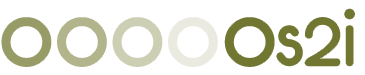 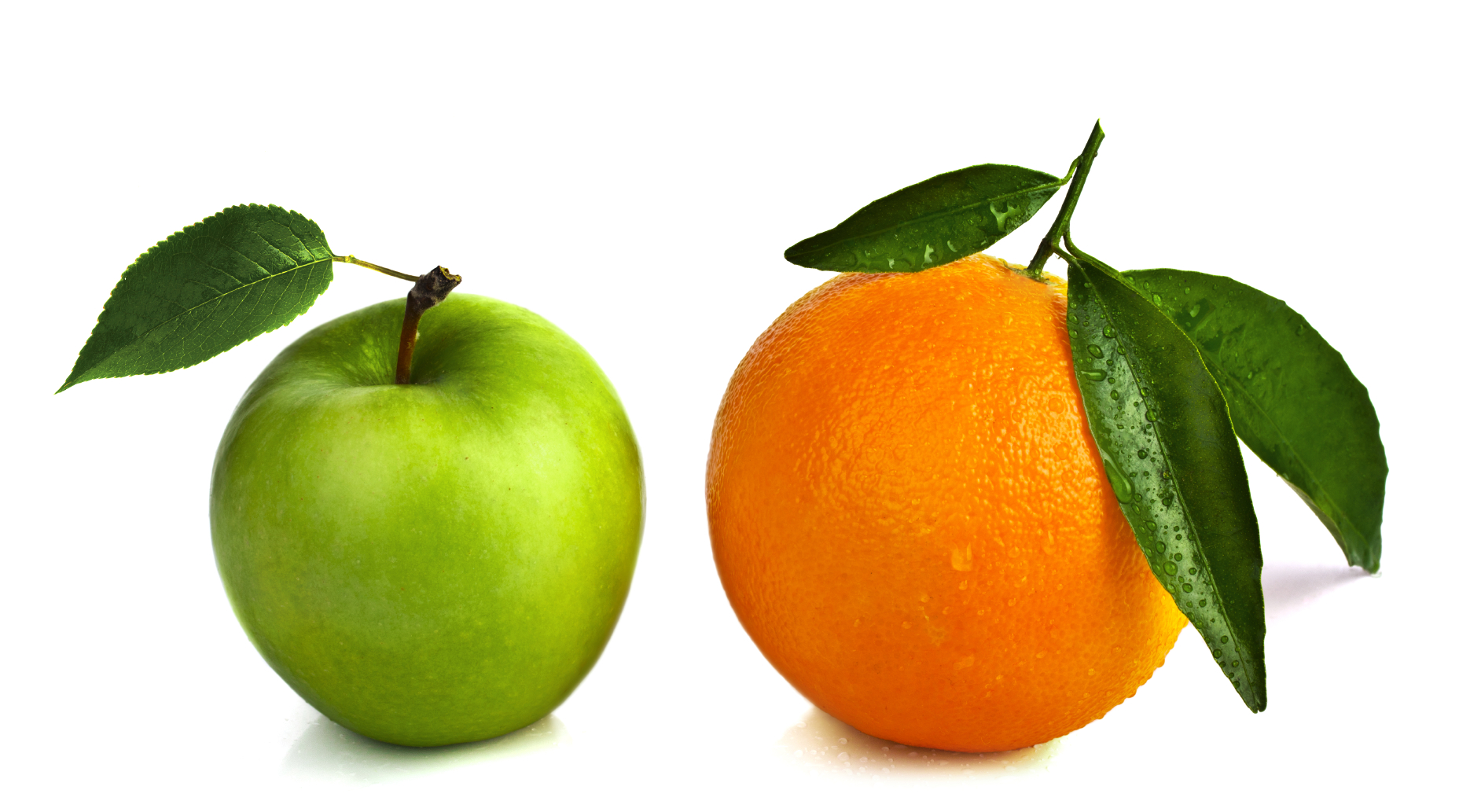 ADEPT®Assessment and Development Event Portfolio for Talent ASSESSOR SUPPORT DOCUMENTATION For Assessment/Development Centre ManagementThe Flood Assessor Pack Contents Introduction from the Author 					Page 2About The Flood 							Pages 3 - 4Exercises and Behavioural Capabilities Measured 			Pages 5 – 6 About the Exercises 							Page 6 How to Observe and Measure your Participants 			Page 7 - 11Appendix (1) – Participant Brief 					Page 12 - 36Appendix (2) – Participant Exercises and Administration 		Page 37 - 58Appendix (3) – Scoring, Observation and Wash Up Logistics 	Page 59 - 76Introduction from the AuthorWelcome to a Different Approach! Our assessment and development business simulation portfolio is different in both purpose and focus and comes under the heading ADEPT – Assessment and Development Event Portfolio for Talent.ADEPT offers a comprehensive set of business simulations to facilitate direct observation of behaviour in order to strengthen strategic decisions in recruitment, development and succession planning.Behaviour based assessment, as part of an integrative Talent Management solution will enable analysis of the following components.•		Mindset - how an individual interacts with the outside world.•		Personality - how a person processes data internally.•		Attitude - what motivates a person or prompts their actions.There are a wide range of themed events to choose from, all of which contain a broad combination of exercises such as performance management, role-play, competitive and collaborative group exercises, presentation simulations and analysis and reporting exercises.All events are self-contained, i.e. they contain all of the administrative and scoring materials you need to manage an advanced assessment/development business simulation, without the need for external consultancy.Our materials are powerful, accessible and easy to use.  But, more importantly, if they don’t fit your business culture or corporate standards ‘exactly’ you can edit them. Editing options for The Flood include: names and places, organisational locations, key facts and figures, letter and report content, news item content, email content.It should be noted that these materials can be edited at your discretion. The editing options are just suggestions. There are no editing restrictions. However, we would advise a consultation in all editing contexts, and especially where you require removal and/or addition of behaviours and/or behavioural indicators.Disclaimer:PLEASE NOTE WE WILL ACCEPT NO LIABILITY FOR CHANGES MADE TO THESE ASSESSMENT MATERIALS.The Flood Snapshot!Floodplains, essential for diverse ecology and also potentially threatening to human habitation, are the backdrop to this simulation. Working with complex material, capabilities assessed include clear strategic leadership, negotiation, people management and results orientation as well as handling conflict. In-tray exercise, group discussion, role-play and presentation make up this comprehensive event. This disaster recovery event creates a challenging neutral setting applicable to all organisational sectors.About The FloodThe floodplains of the Balrinwell Regions contain a wealth of natural and cultural resources that are of immense value. However, the floodplains have been adversely impacted by human activities to the extent that these resources have been significantly degraded.  Despite the expenditure of millions of pounds to keep floodwaters away from people, flooding remains the greatest threat and most persistent natural hazard facing five key communities within the Balrinwell region, these are:NorthbroxtonLevington KeysKiddlebritonSkenfoxton  TallingworthFloods in this region have caused loss of life and property, and disrupted families and communities. Until recently, it was the policy of the Government to encourage and fund major flood-control projects and so, in no small way, contributed to the loss and degradation of the floodplain resources.It has only been in recent years that floodplain lands and waters have come to be recognised and appreciated as being some of the most ecologically productive, hydrologically important, and environmentally sensitive areas within a river valley. It is therefore a key governmental strategy to protect and restore these critical areas to ensure the integrity of natural systems, as well as the sustainability of communities. In 2008 major flooding occurred again in the region leading to millions of pounds worth of damage to property and businesses. A number of fatalities also occurred. The Government response led to a major restructuring of key departments and major change in terms of central/local government interfacing, as well as changes in terms of statutory responsibilities for satellite agencies. In 2010, the Water Resources Council (WRC) established the Balrinwell Floodplain Management Task Force (BFMTF) to implement the responsibility of the UK Government to achieve the goals of floodplain management in the region. The Task Force first issued a report, which developed a conceptual framework for floodplain management to guide decision-makers in carrying out their responsibilities. The report, Floodplain Management, was updated in 2011 and again in 2012 by the Task Force, which by then was chaired by the National Council of Floodplain Management (NCFM). The latter report built upon earlier reports, directives, and legislation and addressed the increasing loss of life and property caused by floods in the area and the increasing interest in protecting the natural resources and functions of floodplains and wetlands. Because of the rapidly occurring changes taking place in water resources management and policy, both economically and environmentally, the NCFM demanded a revision of the document in 2015 to reflect these changes and to propose new ideas to better achieve the goals of floodplain management. During this revision, however, massive flooding occurred in the region. This could not have been more damaging politically. Several thousand people were forced from their homes, and the cost escalated in terms of damage to property and businesses. There were 5 fatalities. Clear and direct leadership is now needed.  Exercises and Behavioural Capabilities MeasuredBehavioural Capability TableAbout the Exercises Observing behaviour in a ‘live’ setting enables more effective performance judgements. This assessment event is intended to be realistic and topical. Some of the issues have been exaggerated to provoke debate, but reflect ‘real world’ circumstances.In content - this assessment event was designed so that it could be as flexible as possible. It was written with a built-in written analysis exercise and a group discussion. All of these elements have been designed to either be scaled up or down depending upon required measurements. The Flood is a realistic assessment event that is applicable to a broad range of environments. We aim to create a reality that participants can immerse themselves in with real characters with real issues.  This facilitates more natural behaviour, allowing observers to record and classify the ‘essence’ of personal performance and capability.The primary function of this assessment event is to enable interpersonal interaction and provide a set of challenging management issues.  This has been designed so that some events have already taken place, which means that there will already be many issues for participants to manage. Time is limited, though, and participants will have some tasks to complete initially so they must choose which issues are imperative and which can wait. The exercises contain many tasks and can be reduced or expanded so they can be administered over a half day or full day (with a working lunch) depending on requirements.The maximum number of participants in the group is six; the minimum is three (where actors or ‘stand-ins’ can be used). Tasks can be altered to take into account the purpose of the assessment event. All exercises are shown in Appendix (2) with administration guidelines.How to Observe and Measure your ParticipantsDetailed observation of behaviour through live simulations will always increase the validity of your recruitment or development decisions.PRACTICE CHECKLISTHow to Observe, Record, Classify and Evaluate PerformanceSTAGE 1:	Observe, Record, Classify and Evaluate  (ORCE)STAGE 2:	Assess Behaviours For this stage, you will need:Marking guideYour observation notes STAGE 3:	Summarise and Decide Overall ScorePoints to RememberThere is no single correct solution to the exercises. The participants need to work either with each other or individually to drive the issues forward. They also need to manage the time available to get through the issues and tasks involved.The ORCE (Observe, Record, Classify, and Evaluate) technique should be employed at all times. If this principle is not understood then assessor training is recommended.Scoring TechniquesAdding Other Assessment Methods To This Event In order to offer a more balanced matrix in line with best practice, i.e. ensuring that the behaviours are measured at least twice, a behaviour-based interview can be added to the assessment event. It is also possible to add other exercises, skills based interviews or even psychometrics. Do s & Don’tsRemember, you’ve automatically bought the editing rights to these materials, so you are not in breach of copyright if you change them.DOMake sure you seek expert advice before you amend these materials.Seek feedback in relation to any changes made to these materials.Ensure that all assessors are trained to an adequate standard.Ensure your assessment strategy is open and transparent.Ensure that all participants are given the opportunity of feedback.Ask us if you are unsure about anything in relation to your assessment strategy.Have fun! Remember you need to ensure your participants leave by the door and not by the window.DON’T BREACH OUR OPEN LICENCE AGREEMENT.Appendix (1) – Participant BriefParticipant Business Simulation Background Informationfor the Flood Assessment/Development Event(Please read these details carefully as the information attached willform the background to the Assessment Event)PLEASE BRING ALL BACKGROUND DOCUMENTS WITH YOU TO THEASSESSMENT DAYImportant Please note: additional information will be provided on the assessment day, outlining the tasks that you will have to complete. The following documents have been designed to provide you with background information only. This information pack is not re-usable. You may write on or highlight areas of this document as you wish.You may use this document and any notes you make in all exercises given on the day.Note that all names in this background brief are fictitious. Narrative items should be taken to be relevant to issues outlined.Numerical calculation will not form part of the tasks given on the day.SETTING THE CONTEXT A BACKGROUND TO FLOODING PRINCIPLES This background information aims to explain how floods are caused, the extent to which they can be considered as "acts of God" and how human intervention can make floods more or less severe.  Your BriefA week has now elapsed since the news broadcast. As a governor of the Environmental Control Agency (ECA), you have been given the task of working with your peers to co-ordinate the activities of stakeholder organisations through strategic intervention. A strategic emphasis is now critical in relation to reducing the impact of this latter natural disaster, and developing sustainable solutions for the future. Strategic summaries, reports and recommendations have been requested from expert representatives of both central and local government bodies, and have been sent to all ECA governors.You will have 5 days to review this information. Appendix (2) – Participant Exercises and AdministrationExpected Candidate LevelThe exercise in its current form is suitable for senior management, but can be adapted for more junior management grades. It is recommended that any amendments to this Os2i assessment event template is backed by appropriate checks as follows:Check any changes made in terms of the behaviours and indicators being measured, i.e. ensure the material directs participant’s reasoning in such a way that it can be measured effectively by the behaviours and indicators chosen.Exercise trialling. Equality proofing. Not sure? Call us. We’ll happily review any changes made and offer constructive feedback in plain English.ADEPT®Assessment and Development Event Portfolio for Talent The FloodGroup Exercise Group Exercise The Minister for Environmental Control has called for a meeting of the board of ECA governors. The purpose of this meeting is to advance the goals of floodplain management through proactive leadership in relation to the most recent Balrinwell Flood. QUESTIONS MISSINGYou will have 15 minutes unobserved discussion time, and 50 minutes observed discussion time to complete these tasks.Please ask questions now, as you will not be able to ask questions once the exercise has started.ADEPT®Assessment and Development Event Portfolio for Talent The FloodCase Study Analysis Exercise Case Study Analysis Exercise The following case studies have been published by the BFMTF during the aftermath of the most recent Balrinwell flood. These individuals were selected randomly from towns along the river valley and agreed to participate in a case study review.ADEPT®Assessment and Development Event Portfolio for Talent The FloodRole-play Exercise (Participant)Role-play Exercise  The Background You are a Senior Operations Manager in the Floodplains Management Taskforce (FMT). Your goal is to ensure the public take responsibility for flooding protection. Working with a broad range of stakeholders including the emergency services, you are responsible for a range of small teams, all with different objectives, including technical support, emergency response management, floodplain management and flooding communications.  ADEPT®Assessment and Development Event Portfolio for Talent The FloodRole-play Exercise (Role-player)Role-play Exercise  The Background The Situation Managing the Participants ActionsADEPT®Assessment and Development Event Portfolio for Talent The FestivalAdministration ToolsAdministration - Assigned Group Exercise Deal with any questions and start the clock.Administration – Role-Play Exercise Deal with any questions and start the clock.Administration - Case Study Analysis Exercise Deal with any questions and start the clock.Appendix (3) – Scoring, Observation and Wash-Up LogisticsObservation Sheet TemplateParticipantIndicators and Scoring GROUP EXERCISE SCORING THE FLOOD Scoring Templates for the Group Exercise Behaviours Assessed Include: Giving Purpose and Direction, Making a Personal Impact, Thinking Strategically and Focusing on DeliveryParticipant’s name: Assessor’s name: Date: 5 =		Excellent: A wide breadth of positive evidence in relation to the indicator.4 =		Good: A reasonably wide breadth of positive evidence in relation to the indicator.3 =	Effective: Some negative evidence, but overall an acceptable standard of positive evidence in relation to the indicator.2 =	Needs development: Limited positive evidence in relation to the indicator.1 =	Needs major development: Virtually no positive evidence in relation to the indicator.0 = 	Not Observed.Group Exercise - It is critical that the exercise is read and understood. The mode (most frequently occurring score) determines the overall score for each behaviour – see scoring techniques. A requirement for two assessor signatures is shown. This is optional, allowing for assessor auditing.GROUP EXERCISE SCORINGScoring Templates for the Group Exercise – Giving Purpose and Direction -  Creating and communicating a vision of the futureRecommended MatrixThe table below shows which behaviours are measured by the exercises. Key 	= Behaviour measured by exerciseAn interview can be added to the assessment centre event to ensure all behaviours are measured at least twice in accordance with the British Psychological Society Strategic Guidelines on Assessment Centre Best Practice. Participant Report Form Assessment Centre Participant Conferences (Wash-up)Overall, the goal is consistency in judgement, especially when using the event for recruitment selection.And remember:ANALYSIS IS THERE TO AID AND NOT REPLACE JUDGEMENT.Independent Assessment Partners Delivering ExcellenceADEPT by Os2i is licensed under a Creative Commons Attribution-NonCommercial 3.0 Unported LicenseEND OF DOCUMENTCase StudyGiving Purpose and DirectionThinking StrategicallyFocusing on deliveryGroup DiscussionGiving Purpose and DirectionMaking a Personal ImpactThinking StrategicallyFocusing on deliveryPresentation Giving Purpose and DirectionMaking a Personal ImpactThinking StrategicallyLearning and ImprovingRole-PlayGiving Purpose and DirectionGetting the best from peopleLearning and ImprovingObservationsInteractions/Responses From OthersTimePositive Indicators 543321Negative Indicators Is clear what needs to be achievedLacks clarity in approachInvolves people in deciding what has to be doneLooks to others to provide directionCommunicates a compelling view of the futureTakes an overly cautious approach with no real vision of the futureSets clear short and long term objectivesFails to distinguish short, medium and long term objectivesCreates practical and achievable plansFails to create practical plans and loses sight of the big pictureEstablishes standards of behaviour which promotes diversityAllows a culture which is intolerant of diversityAgrees clear responsibilities and objectives to deliver resultsSets ambiguous targets and/or objectives that are not clearly measureable and linked to resultsInitiates change to make things happenDoes not implement effective change managementKey Observations Key Observations Key Observations Key Observations Development Considerations Development Considerations Development Considerations Development Considerations Overall RatingAssessor (1) Signature Assessor (2) Signature GroupDiscussionRole-PlayCase Study Analysis Presentation Giving Purpose and Direction Thinking Strategically Focusing on Delivery Making a Personal ImpactGetting the Best From PeopleLearning and Improving 